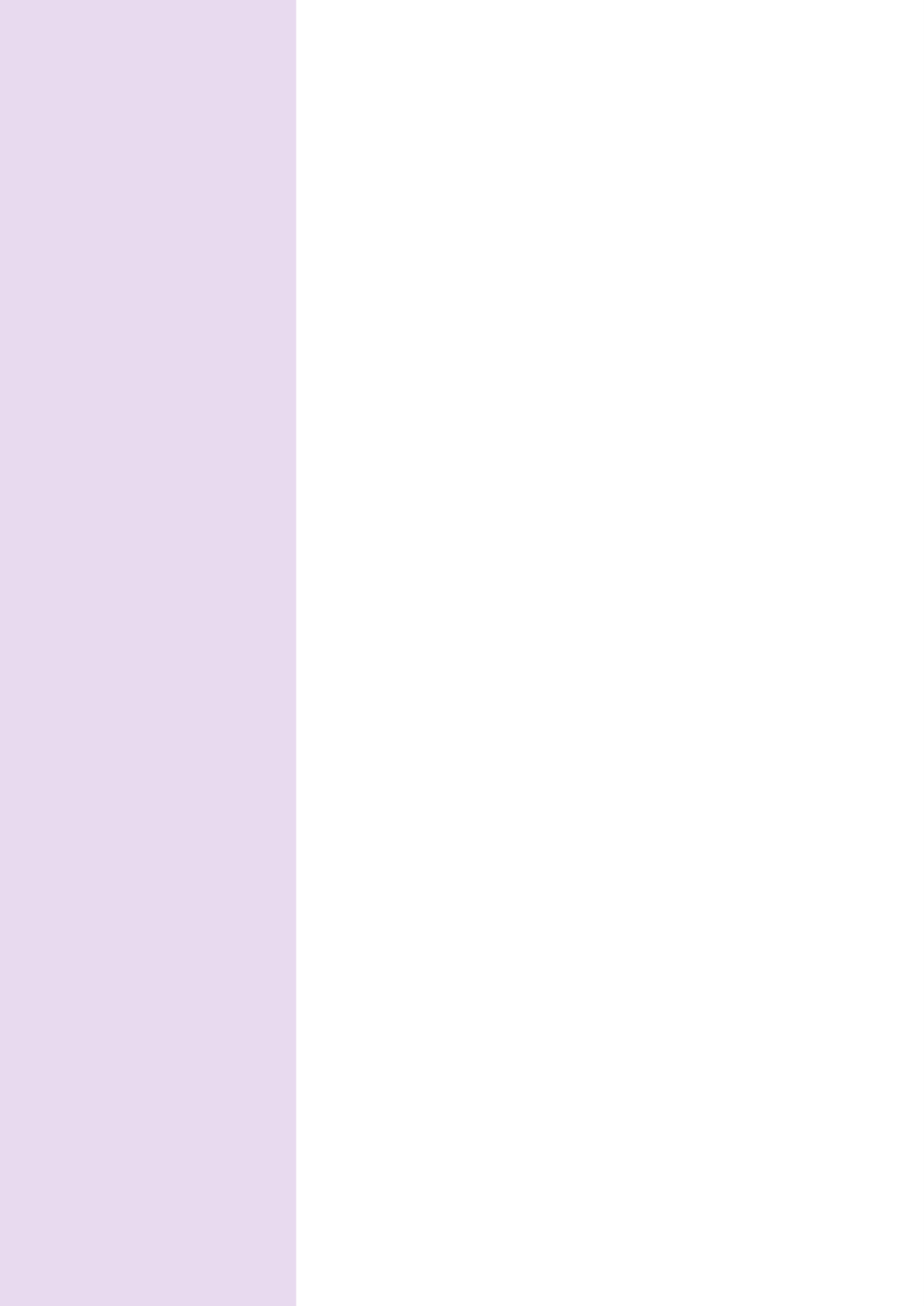 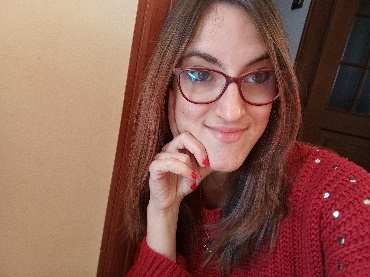 Susanna BernardiData di nascita: 02/08/1997Nazionalità: ItalianaSesso: FemminileCONTATTI    Via Circonvallazione 80 10018 Pavone Canavese (TO), Italia (Abitazione)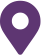    susy.bi97@gmail.com (+39) 3427414569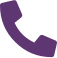 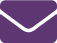 PRESENTAZIONEDopo il diploma professionale in Servizi Commerciali, ho avuto modo di svolgere diverse attività lavorative: le più signiﬁcative mi hanno consentito di sviluppare competenze nella gestione di attività di back oﬃce, di segreteria e di amministrazione degli stabili. Ho acquisito le conoscenze di base dei gestionali Danea Domustudio e Siebel.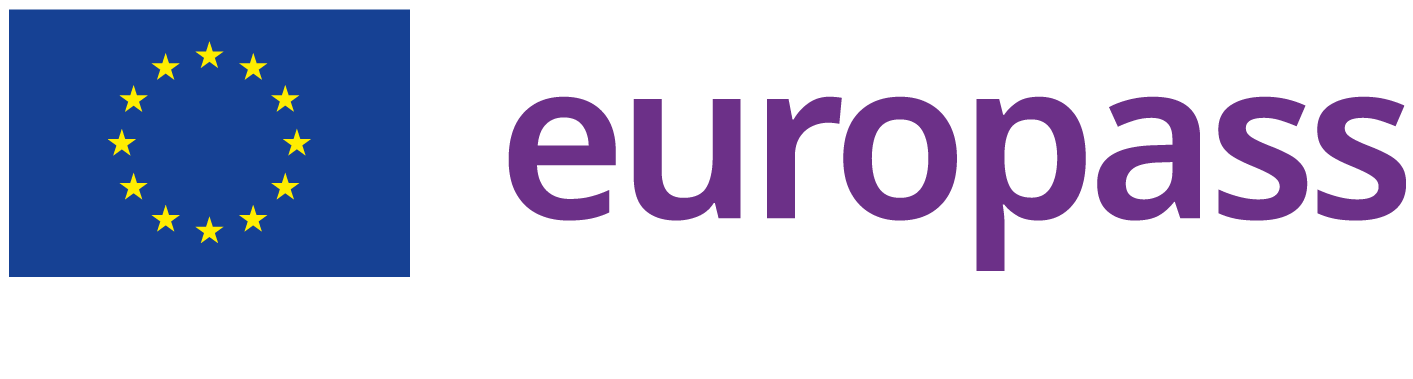 Sono attualmente interessata a proseguire il mio percorso professionale in questi ambiti e sono immediatamente disponibile al lavoro anche attraverso l'attivazione di un tirocinio extracurriculare. Possiedo la patente B e sono automunita.Sono molto puntuale e aﬃdabile.ESPERIENZA LAVORATIVA10/2023 Ivrea (To)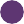 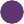 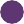 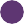 Addetta al confezionamento e controllo qualità Agenzia per il Lavoro Work On Time spaAddetta al confezionamento e controllo qualità per azienda farmaceutica08/05/2023 – 10/06/2023 Strambino (TO), ItaliaCommessa di negozio di gastronomia Tuttofresco Srl08/2022 – 10/2022 : Settimo Vittone (TO) , ItaliaTecnico di collaudo (Addetta alle selezioni) Ergotech Srl06/12/2021 – 31/05/2022 Ivrea (TO), ItaliaAddetta alla segreteria Le Torri Snc Amministrazioni e ServiziAttività connesse alla gestione amministrativa degli stabili.Gestione telefonate e appuntamenti dei clienti.Invio avvisi e comunicazioni in via telematica (e-mail o pec) e cartacea. (ad es. la Detrazione ﬁscale)Registrazione delle bollette SMAT, Enel Energia, delle Ritenuted'Acconto e delle letture periodiche dei contatori dei proprietari, conduttori e usufruttuari.Creazione e gestione schede clienti con il gestionale Danea Domustudio.Archiviazione documenti ( polizze, quietanze, verbali, fatture, regolamenti, documenti bancari ad es. F24 ed Estratti Conto, letture dell'acqua e del gas a persone o m3).Scorporo delle fatture SMAT (Tariﬀa agevolata e base, dei costi variabili e ﬁssi)Inserimento delle rate versate ed eventuale sollecito (morbito, medio, duro) e dei movimenti saldatiSalvataggio degli impianti elevatori e del cancello automatico07/2020 – 10/2020 Banchette (TO), ItaliaCassiera di supermercato Risparmio Casa Nord Ovest Srl01/2020 – 05/2020 Pont Saint Martin (AO), ItaliaCassiera di supermercato SGF Supermercati Srl08/2019 – 10/2019 Banchette (TO) , ItaliaCameriera di ristorante Tastywave Srl10/2017 – 01/2018 Ivrea (TO) , Italia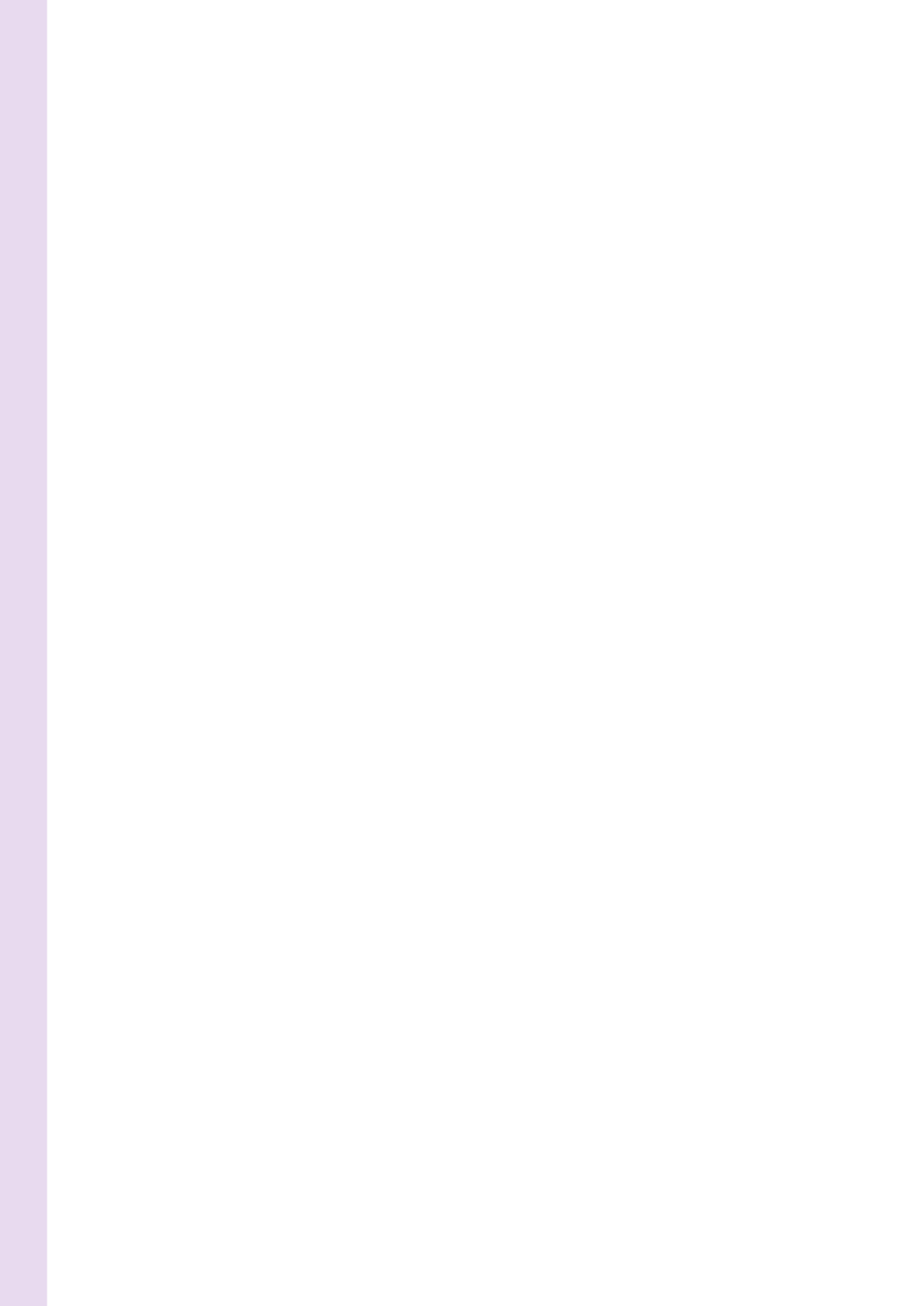 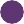 Addetto al call center front end e back oﬃce Randstad Italia Spa c/o Comdata SpaISTRUZIONE E FORMAZIONE21/11/2023 – 18/12/2023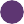 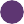 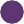 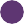 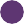 Addetto Segretaria di Studio legale - 150 ore Lavoropiù Spa (ﬁnanziato da Formatemp in modalità FAD)26/07/2023 – 31/08/2023Addetto Segretaria amministrativa di studio medico - 176 ore Rebis (tramite Ranstad ﬁnaziato da Formatemp in modalità FAD)19/07/2021 ItaliaCorso di formazione generale dei lavoratori - 4 ore GI Formazione Spa (ﬁnanziato da Formatemp in modalità FAD)22/04/2021Attestato di formazione generale - 4 ore Adecco Italia Spa (ﬁnanziato da Formatemp in modalità FAD)25/03/2021 – 22/04/2021 ItaliaAttestato Impiegato paghe e contributi e amministrazione del personale - 160 oreAdecco Italia Spa (ﬁnanziato da Formatemp in modalità FAD)10/2017Corso di Addetto call center front end e back oﬃce Comdata Spa (tramite Randstad)2017 Ivrea (TO), ItaliaDiploma Professionale dei Servizi Commerciali Istituto di Istruzione Superiore G. CenaCOMPETENZE LINGUISTICHELINGUA MADRE: italianoAltre lingue:ingleseAscolto A2	Produzione orale A2Lettura A2	Interazione orale A2Scrittura A2franceseAscolto A2	Produzione orale A2Lettura A2	Interazione orale A2Scrittura A2Livelli: A1 e A2: Livello elementare B1 e B2: Livello intermedio C1 e C2: Livello avanzatoCOMPETENZE DIGITALIWindows	Social Network	Padronanza del Pacchetto Oﬃce (Word Excel PowerPoint ecc)	Posta Elettronica- Posta certiﬁcata	Uso della stampante	Uso dello scanner	Nitro PDFULTERIORI INFORMAZIONIPatente di guida Patente di guida:BCompetenze organizzativeDoti organizzative Buone capacità organizzative, di pianiﬁcazione, gestione del tempo e delle risorseHobby e  interessi Lettura e passeggiate